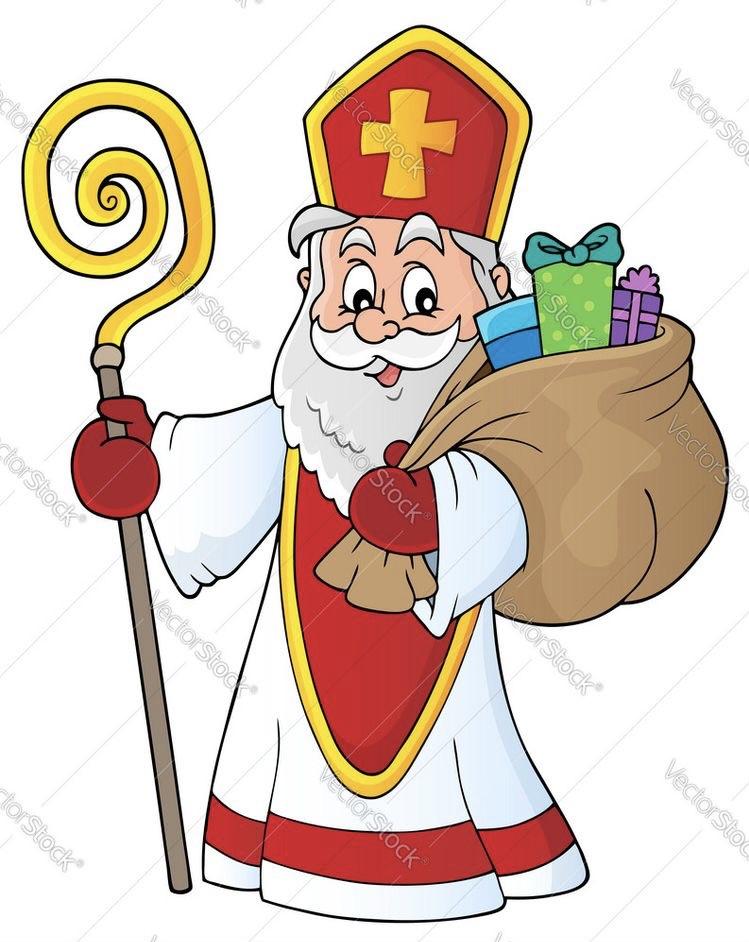                                                                                                                       JÍDELNÍČEK                                              29.11. - 3.12.                                                     2021Vedoucí školní jídelny: Eva Veličková                                                                      Pitný režim zajištěn po celý den.Hlavní kuchařka: Gabriela SnašelováPŘESNÍDÁVKAOBĚDSVAČINAPONDĚLÍPomazánka švédská 4,7Moskevský chléb 1Bílá káva 1,7KapiePolévka krupicová s vejci 1,3,7,9Fazolový guláš se zelím a vepřovým masem 1,7Chléb 1Čaj 12OvoceDomácí povidlové řezy 1,3,7Mléko 7ÚTERÝSójový rohlík s máslem Rama 1,6,7Sýr cihla 7Čaj s mlékem 7KedlubPolévka selská II. 1,7,9Hovězí kostky na hříbkách 1,7Dušená rýžeZelný salát s mrkviZeleninová pomazánka 3,7Chléb 1Granko 6,7OvoceSTŘEDAPomazánka z pečeného kuřecího masa 7Chléb 1Čaj s citronemŘedkvičkaPolévka z červené čočky 1,9Rybí filé v kukuřičné krustě se smetanou 1,4,5,7,8Vařený bramborOkurkový salátPomazánka tvarohová s kapii 7Veka 1Mléko 7OvoceČTVRTEKPomazánka ze sýra Tofu 6,7,10Slunečnicová kostka 1,3,6,7Mléčné Caro 1,7OvocePolévka zeleninová s cizrnovým kapáním 1,3,7,9Masová koule v rajčatové omáčce 1,3,7,9Těstoviny 1DžusPohanková pomazánka 3,7,9Chléb 1Čaj ovocnýPÁTEKMikulášské pečivo 1,3,7Mléko 7OvoceĎábelská česnečka s kroupami a zeleninou 1,9Andělský krutí řízek 1,3,7Bramborová kaše 7Ovocná oblohaMikulášský balíček 1,3,5,6,7,11Máslové žervé 7Lámakový chléb 1,6,7,11,12MrkevŠvédský čaj 7